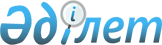 О внесении изменений в приказ Министра обороны Республики Казахстан от 20 июля 2017 года № 368 "Об утверждении Правил отбывания военнослужащими административного ареста на гауптвахте органов военной полиции Вооруженных Сил Республики Казахстан".
					
			Утративший силу
			
			
		
					Приказ Министра обороны Республики Казахстан от 30 марта 2021 года № 175. Зарегистрирован в Министерстве юстиции Республики Казахстан 1 апреля 2021 года № 22465. Утратил силу приказом Министра обороны Республики Казахстан от 12 апреля 2023 года № 319.
      Сноска. Утратил силу приказом Министра обороны РК от 12.04.2023 № 319 (вводится в действие по истечении десяти календарных дней после дня его первого официального опубликования).
      ПРИКАЗЫВАЮ:
      1. Внести изменения в Правила отбывания военнослужащими административного ареста на гауптвахте органов военной полиции Вооруженных Сил Республики Казахстан, утвержденные приказом Министра обороны Республики Казахстан от 20 июля 2017 года № 368 (зарегистрирован в Реестре государственной регистрации нормативных правовых актов под № 15591, опубликован 18 сентября 2017 года в Эталонном контрольном банке нормативных правовых актов Республики Казахстан) следующие изменения:
      в Правилах отбывания военнослужащими административного ареста на гауптвахте органов военной полиции Вооруженных Сил Республики Казахстан, утвержденных указанным приказом:
      пункт 9 изложить в следующей редакции:
      "9. При приеме арестованного на гауптвахту проверяется наличие документов, указанных в пункте 8 настоящих Правил, и правильность их оформления, а также производится личный досмотр лицом одного пола, изымаются запрещенные предметы и вещества (при наличии) по Перечню запрещенных предметов и веществ, согласно приложению 2 к настоящим Правилам (далее – запрещенные предметы) и заводится личное дело.";
      пункт 18 изложить в следующей редакции:
      "18. По результатам осмотра и заключения медицинского работника (фельдшера) о необходимости экстренной госпитализации в лечебное учреждение арестованного, не отбывшего весь срок ареста, начальником органа военной полиции направляется уведомление, судье, вынесший решение об административном аресте и командованию воинской части.".
      2. Главному управлению военной полиции Вооруженных Сил Республики Казахстан в установленном законодательством Республики Казахстан порядке обеспечить:
      1) государственную регистрацию настоящего приказа в Министерстве юстиции Республики Казахстан;
      2) размещение настоящего приказа на интернет-ресурсе Министерства обороны Республики Казахстан после его первого официального опубликования;
      3) направление сведений в Юридический департамент Министерства обороны Республики Казахстан об исполнении мероприятий, предусмотренных подпунктами 1) и 2) настоящего пункта в течение десяти календарных дней со дня его первого официального опубликования.
      3. Контроль, за исполнением настоящего приказа возложить на первого заместителя Министра обороны – начальника Генерального штаба Вооруженных Сил Республики Казахстан.
      4. Настоящий приказ довести до должностных лиц в части, их касающейся.
      5. Настоящий приказ вводится в действие по истечению десяти календарных дней после дня его первого официального опубликования.
					© 2012. РГП на ПХВ «Институт законодательства и правовой информации Республики Казахстан» Министерства юстиции Республики Казахстан
				
      Министр обороны Республики Казахстан 

Н. Ермекбаев
